ДЕПАРТАМЕНТ ПО СПОРТУ И МОЛОДЕЖНОЙ ПОЛИТИКЕ ТЮМЕНСКОЙ ОБЛАСТИДЕПАРТАМЕНТ ПО СПОРТУ И МОЛОДЕЖНОЙ ПОЛИТИКЕ АДМИНИСТРАЦИИ ГОРОДА ТЮМЕНИФГБОУ ВО ТЮМЕНСКИЙ ГОСУДАРСТВЕННЫЙ УНИВЕРСИТЕТИНСТИТУТ ФИЗИЧЕСКОЙ КУЛЬТУРЫ ИНФОРМАЦИОННОЕ ПИСЬМО Уважаемые коллеги!Приглашаем Вас принять участие во Всероссийской научно-практической конференции с международным участием «Стратегия формирования здорового образа жизни средствами физической культуры и спорта. «Спорт для всех» и внедрение Всероссийского физкультурно-спортивного комплекса ГТО», которая состоится 10-11 ноября 2016 года в г. Тюмени.Цель конференции – определение стратегических ориентиров и технологий формирования здорового образа жизни у различных групп населения, выявление проблем и перспектив внедрения Всероссийского физкультурно-спортивного комплекса ГТО в системе основного, дополнительного образования и на производстве как инструмента реализации государственной политики по привлечению детей, студенческой молодежи и взрослого населения  к занятиям физической культурой и спортом, обсуждение научных результатов и обмен опытом, публикация материалов ученых, аспирантов и практикующих специалистов сферы образования, физической культуры и спорта.ОБЩАЯ ИНФОРМАЦИЯМесто проведения конференции: г. Тюмень, Администрация города Тюмени, большой зал заседаний Тюменской городской Думы (ул. Первомайская, 20).Контактное лицо: Назмутдинова Вероника Иршатовна - к.биол.н., доцент, заместитель директора по научной и инновационной работе института физической культуры ТюмГУ (моб. 8-919-938-3412), E-mail: vekanazmut80@mail.ru Срок представления материалов – до 16 октября 2016.Оргкомитет оставляет за собой право отбора и редактирования материалов. ОСНОВНЫЕ НАПРАВЛЕНИЯ РАБОТЫ КОНФЕРЕНЦИИ:Экономико-правовые и социально-педагогические аспекты развития физической культуры в субъектах РФ: региональный опыт. Внедрение Всероссийского физкультурно-спортивного комплекса ГТО: современное состояние и перспективы.Образование и физическое воспитание детей и молодежи: стандарты и современные технологии. Актуализация воспитательного потенциала Всероссийского физкультурно-спортивного комплекса ГТО в учреждениях образования.«Спорт для всех». Развитие массового, детско-юношеского, адаптивного спорта и физкультурно-спортивной работы по месту жительства: от условий к эффективному результату.Современные технологии восстановительной и спортивной медицины, профилактики и  реабилитации. Медицинское сопровождение массовой физической культуры и спорта.ТРЕБОВАНИЯ К ОФОРМЛЕНИЮ МАТЕРИАЛОВТекстовый редактор MS Word 2003. Объем статьи не более 6 страниц, без нумерации. Формат страницы – А 4. Шрифт - Times New Roman, кегль14. Межстрочный интервал -1. Поля со всех сторон . Отступ - 1,25. Автоматическая расстановка переносов, запрет висячих строк. Оформление статьи:назвать файл статьи следует: 1_Иванов_Теория.doc. где, 1 – номер направления работы конференции; фамилия первого автора и первое слово названия статьи Для каждой статьи отдельный файл.заявка участника конференции (сведения об авторах) – отдельным файлом 1_Иванов_Теория_Заявка.doc.индекс УДК статьи (можно узнать на сайте http://teacode.com/online/udc/) - кегль 14, выравнивание по левому краю (далее в следующей строке);сведения об авторе (авторах): И.О. Фамилии авторов – кегль 14, жирный, выравнивание по правому краю, межстрочный интервал – 1,0; ученая степень (сокращенно), звание авторов.ЗАГОЛОВОК, название статьи - кегль 14, жирный, все прописные, выравнивание по центру;полное наименование организации, город, страна, электронная почта автора - кегль 12, выравнивание по ширине);аннотация статьи на русском языке (общий объем не более 12 строк) – кегль 12, курсив, выравнивание по ширине, с красной строки;ключевые слова (3–7 слов или словосочетаний) - кегль 12, выравнивание по ширине;на английском языке:сведения об авторе (авторах): И. Фамилии автора (авторов) – кегль 14, жирный, выравнивание по правому краю, межстрочный интервал – 1,0; ученая степень (сокращенно), звание авторов. ЗАГОЛОВОК, название статьи - кегль 14, жирный, все прописные, выравнивание по центру;полное наименование организации, город, страна, электронная почта автора - кегль 12, выравнивание по ширине);аннотация статьи на английском языке (общий объем не более 12 строк) – кегль 12, курсив, выравнивание по ширине, с красной строки;ключевые слова (3–7 слов или словосочетаний) - кегль 12, выравнивание по ширине;текст статьи: рисунки, графики и таблицы должны быть выполнены в программе MSWord или MSExcel и не выходить за параметры страницы (шрифт в таблицах и на рисунках – не менее 11 пт); название и номера рисунков указываются под рисунками, названия и номера таблиц – над таблицами; формулы выполняются в MSEquation;библиографический список, оформленный в соответствии с требованиями ГОСТ Р 7.0.5-2008, не менее двух источников - кегль 12, межстрочный интервал – 1,0. В тексте статьи ссылка на литературные источники помещаются в квадратные скобки, например [1, с.33], [4, с 26;7, с.17].Сборнику материалов конференции присваивается международный индекс ISBN, шифры УДК и ББК, с регистрацией в РИНЦ, производится рассылка сборника в Российскую книжную палату и библиотеки ведущих вузов РФ и СНГ. Статьи публикуются в авторской редакции. Оргкомитет оставляет за собой право отклонения статей, не соответствующих тематике конференции и указанным выше требованиям. Присланные материалы не возвращаются и не рецензируются. Всем авторам публикаций, участвующим в работе конференции, будет выслана электронная версия сборника статей.Участие в работе конференции и публикация научных статей на бесплатной основе.Образец заявки участника конференции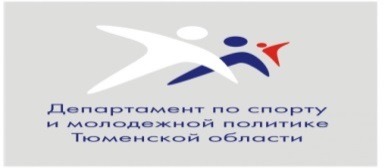 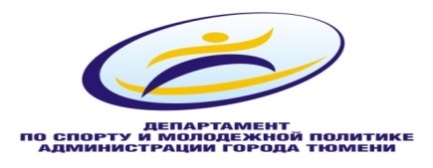 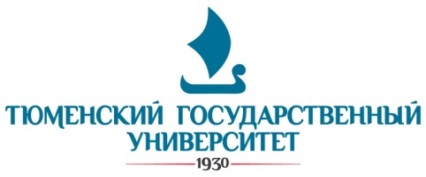 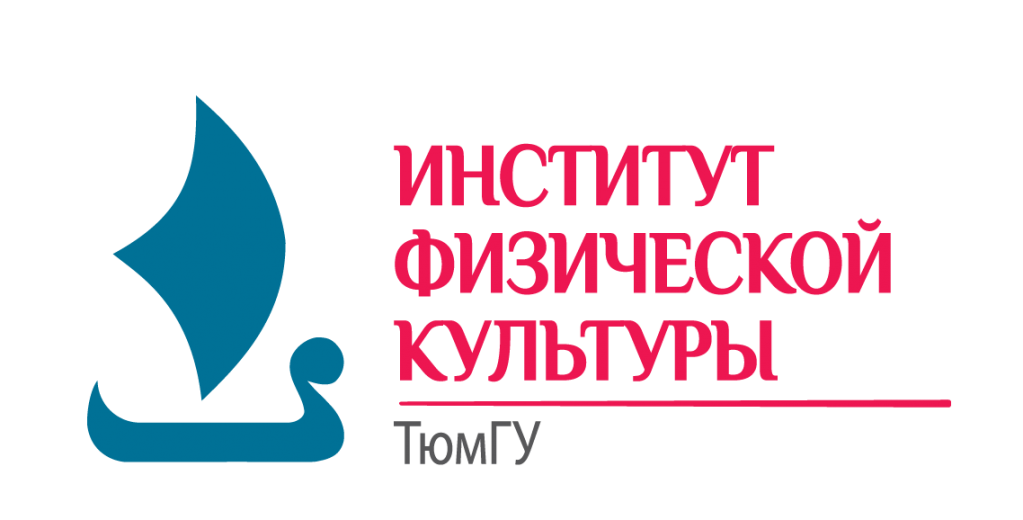 ФамилияИмяОтчествоУченая степеньУченое званиеМесто работы (или учебы)ДолжностьДомашний адрес с индексомТелефонАдрес электронной почтыНазвание статьи:На русском языкеНа английском языкеОбъем статьи (кол-во стр.)Название секцииКоличество сборников Нужен ли диплом участника?Форма выступления (доклад на конференции, только публикация)